Portada ÍndiceIntroducción: explica claramente en que pretendes conseguir con este proyecto. Además tendrás que explicar, sin entrar en detalles eléctricos, el funcionamiento del objeto a crear, , quienes lo han hecho y por qué.Listado de materiales: Crear en Word una tabla con el nombre de cada material y una foto correspondiente. Listado de herramientas: En otra tabla de Word crea una tabla con los nombres de las herramientas y una explicación  de las precauciones que hay que tener con cada una Bocetos  (dibujos a mano alzada del  aspecto del robot)Delineado del robot con los componentes (el realizado por ordenador)Circuito eléctrico: incluye el circuito y explica los cuatro estados del robot, explicando los cuatro movimientos que realiza en función de las antenas y la direcciones de las corrientes dentro del robotEsquema detallado del cableado uno a unoPlanificación: indica ordenadamente el trabajo diario que han realizado cada día indicando lo que se hizo en  cada sesión, incluyendo:El nombre del procedimiento que realizas, la/s herramienta/s que empleaste y explicar cómo se usa la herramienta/sIncluye los problemas encontraron durante la construcción y la forma de resolverloProblemas encontrados/soluciones adoptadas con:Aspectos relativos a el circuito eléctricoAspectos relativos a las antenas y el funcionamiento del robot en el sueloIncluir las tablas de Excel con el presupuestoImágenes que puedes usar para dibujar el esquema de las conexiones, a parte de cualquiera que quieras buscar en Internet.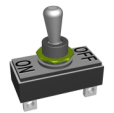 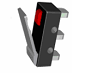 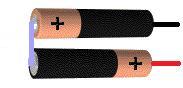 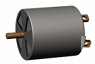 Este es un ejemplo. Tendrás que dibujar tu robot y situar los componentes tal y como lo montaron 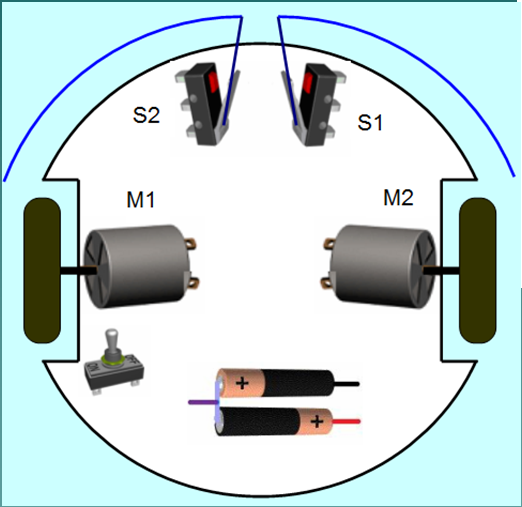 